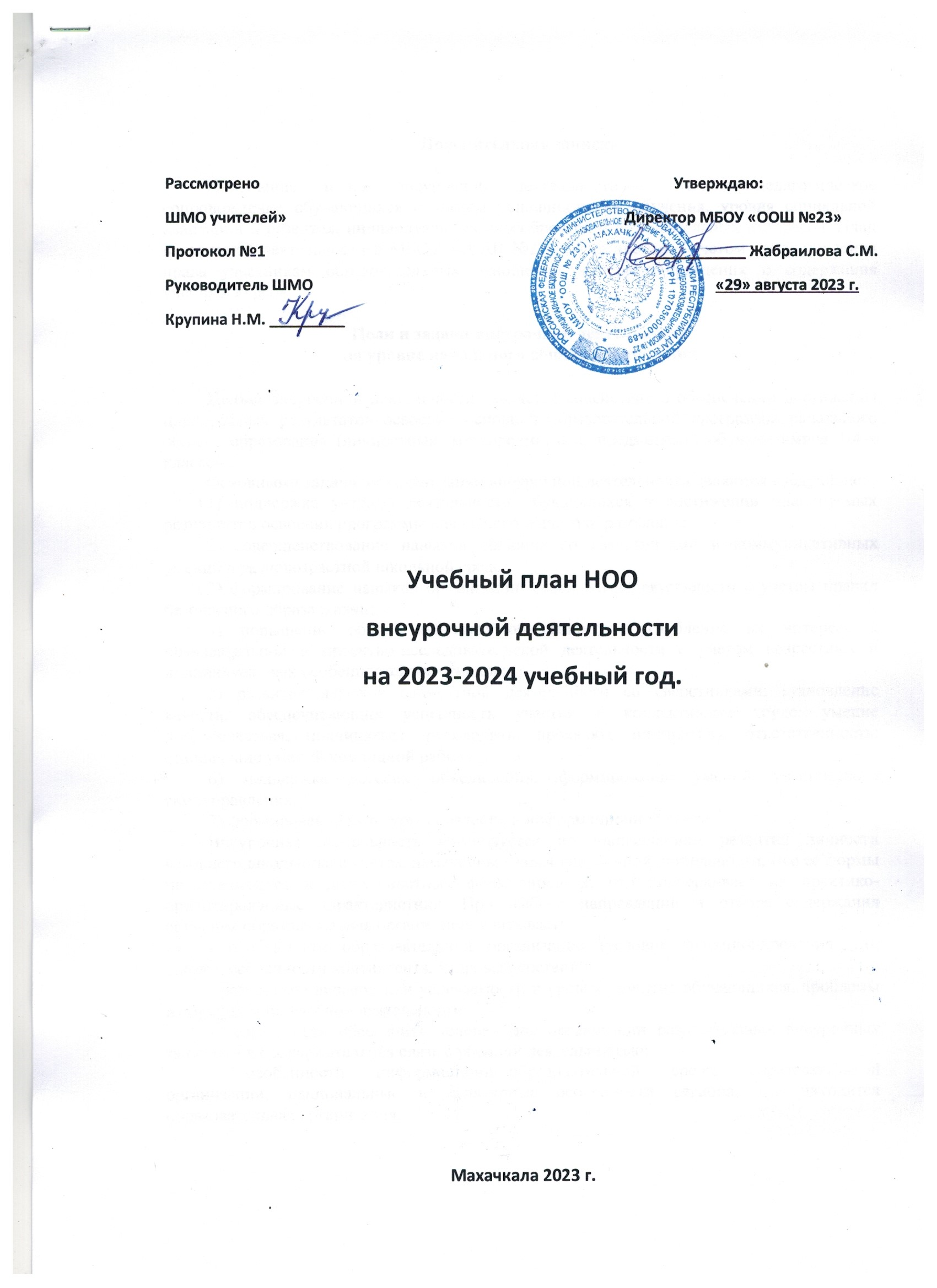 Пояснительная запискаНазначение плана внеурочной деятельности — психолого-педагогическое сопровождение обучающихся с учетом успешности их обучения, уровня социальной адаптации и развития, индивидуальных способностей и познавательных интересов. План внеурочной деятельности в МБОУ «ООШ №23» сформирован с учетом предоставления права участникам образовательных отношений выбора направления и содержания учебных курсов. Цели и задачи внеурочной деятельности на уровне начального общего образованияЦелью внеурочной деятельности  является содействие в обеспечении достижения планируемых результатов освоения основной образовательной программы начального общего образования (личностных, метапредметных, предметных) обучающимися 1-4-х классов.  Основными задачами организации внеурочной деятельности являются следующие: 1) поддержка учебной деятельности обучающихся в достижении планируемых результатов освоения программы начального общего образования; 2) совершенствование навыков общения со сверстниками и коммуникативных умений в разновозрастной школьной среде; 3) формирование навыков организации своей жизнедеятельности с учетом правил безопасного образа жизни; 4) повышение общей культуры обучающихся, углубление их интереса к познавательной и проектно-исследовательской деятельности с учетом возрастных и индивидуальных особенностей участников; 5) развитие навыков совместной деятельности со сверстниками, становление качеств, обеспечивающих успешность участия в коллективном труде: умение договариваться, подчиняться, руководить, проявлять инициативу, ответственность; становление умений командной работы; 6) поддержка детских объединений, формирование умений ученического самоуправления; 7) формирование культуры поведения в информационной среде. Внеурочная деятельность организуется по направлениям развития личности младшего школьника с учетом намеченных задач внеурочной деятельности. Все ее формы представляются в деятельностных формулировках, что подчеркивает их практико-ориентированные характеристики. При выборе направлений и отборе содержания обучения образовательная организация учитывает: - особенности образовательной организации (условия функционирования, тип школы, особенности контингента, кадровый состав);- результаты диагностики успеваемости и уровня развития обучающихся, проблемы и трудности их учебной деятельности;  - возможность обеспечить условия для организации разнообразных внеурочных занятий и их содержательная связь с урочной деятельностью; - особенности информационно-образовательной среды образовательной организации, национальные и культурные особенности региона, где находится образовательная организация. Планируемые результаты внеурочной деятельности для начального общего образованияЛичностные результаты:   - развитие любознательности, сообразительности при выполнении разнообразных заданий проблемного и эвристического характера;   - развитие внимательности, настойчивости, целеустремленности, умения преодолевать трудности — качеств весьма важных в практической  деятельности любого человека;   - воспитание чувства справедливости, ответственности;   - развитие самостоятельности суждений, независимости и нестандартности мышления.   Метапредметные результаты   В ходе осуществления внеурочной деятельности учащиеся научатся:   сравнивать разные приемы действий, выбирать удобные способы для  выполнения конкретного задания;   - моделировать в процессе совместного обсуждения алгоритм решения;  - использовать его в ходе самостоятельной работы;   - применять изученные способы учебной работы и приемы;   - анализировать правила деятельности, действовать в соответствии с заданными правилами;   - включаться в групповую работу;   - участвовать в обсуждении проблемных вопросов, высказывать собственное мнение и аргументировать его;   - выполнять  пробное  учебное  действие,  фиксировать  индивидуальное затруднение в пробном действии;   - аргументировать свою позицию в коммуникации, учитывать разные мнения, использовать критерии для обоснования своего суждения;   - сопоставлять полученный (промежуточный, итоговый) результат с заданным условием;   - контролировать свою деятельность: обнаруживать и исправлять ошибки.   Также в ходе внеурочно деятельности в рамках занятий предметных кружков,  внеклассных предметных мероприятий у учащихся будут совершенствоваться предметные знания и умения по всем курсам учебного плана.  Содержательный раздел  внеурочной деятельностиСодержание занятий К участию во внеурочной деятельности могут привлекаться организации и учреждения дополнительного образования, культуры и спорта. В этом случае внеурочная деятельность может проходить не только в помещении образовательной организации, но и на территории другого учреждения (организации), участвующего во внеурочной деятельности. Это может быть дом культуры, краеведческий музей и.т.дВнеурочная деятельность тесно связана с дополнительным образованием детей в части создания условий для развития творческих интересов детей, включения их в художественную, техническую, спортивную и другую деятельность. Объединение усилий внеурочной деятельности и дополнительного образования строится на использовании единых форм организации. Координирующую роль в организации внеурочной деятельности выполняет, как правило, основной учитель, ведущий класс начальной школы. План внеурочной деятельности МБОУ «ООШ №23» определяет состав и структуру направлений, формы организации, объем внеурочной деятельности для обучающихся начального общего образования (1-4 классы), с учетом интересов обучающихся, их родителей и  возможностей  школы.   Внеурочная деятельность  организуется  во второй половине. Продолжительность занятия внеурочной деятельности в 1-4 классах составляет 35-45 минут. При проведении занятий внеурочной деятельности допускается деление класса на группы. Минимальное количество обучающихся в группе при проведении занятий внеурочной деятельности составляет 5 человек.  Реализация внеурочной деятельности осуществляется без балльного оценивания результатов освоения курса.   Расписание занятий внеурочной деятельности формируются отдельно от расписания уроков  МБОУ«ООШ №23».Выбор форм организации внеурочной деятельности подчиняется следующим требованиям:  - целесообразность использования данной формы для решения поставленных задач конкретного направления; - преобладание практико-ориентированных форм, обеспечивающих непосредственное активное участие обучающегося в практической деятельности, в том числе совместной (парной, групповой, коллективной);- учет специфики коммуникативной деятельности, которая сопровождает то или иное направление внеучебной деятельности;  Возможными формами организации внеурочной деятельности могут быть следующие: -учебные курсы и факультативы; -художественные, музыкальные и спортивные студии; -соревновательные мероприятия, дискуссионные клубы, секции, экскурсии, мини-исследования; -общественно полезные практики и др. Недельный план внеурочной деятельности МБОУ «ООШ №23»№НаправлениеКурс внеурочной деятельностиI IIIIIIV1.Коммуникативная деятельностьРазговоры о важном12.Общеинтелектуальное Математика вокруг нас13.Итого 2